	         ../../20..STRATEJİ GELİŞTİRME DAİRE BAŞKANLIĞINA  Kurumumuz bünyesinde yürütülmekte olan TÜSEB projesi kapsamında ……………….. Fakültesi ……………………………………………….. Anabilim Dalı Başkanlığı ihtiyaçları doğrultusunda AR-GE faaliyetlerinde kullanılabilmesi amacıyla ekli listede ismi verilen sarf malzemelerin ……………………. no’lu ………………………….… projesi Kurum Katkı Payından alınması hususunda bilgilerinizi ve gereğini arz ederim.                                                                                                           Prof. Dr. İlkin ŞENGÜN                                                                                                               Rektör Yardımcısı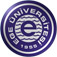 T.C.EGE ÜNİVERSİTESİ REKTÖRLÜĞÜ11ADET21ADET31ADET41ADET